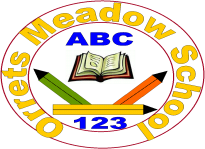 Orrets Meadow Special SchoolGoverning Board Structure & Responsibilities 2023/2024Governor’s NameCategory of GovernorPositions of Responsibilities heldSub Committee ResponsibilitiesBody of AppointmentTerm of Office and expiry datePecuniary Interests RegisteredIan PattenCo-optedChair of Governors, Literacy, Online Safety and Whole School WellbeingChair of Orrets Meadow Services CommitteeGovernors1 Year to 31/08/2024Cindy CooperCo-optedVice Chair of Governors,  Safeguarding, Health and Safety, Numeracy & Pupil PremiumChair for Curriculum, Chair of Finance.Governors1 Year to 31/08/2024Tamsin CoatesCo-optedOracyNoneGovernors3 years to 31/08/2025Lead of SEN at Communicate SLCGail KevilleCo-optedFinance and ResourcesNoneGovernors3 years to 31/08/2024Bethany HulmesLACurriculum, PhonicsNoneGovernors3 years to 31/08/2025NHS Speech & Language Therapist.Kate JonesParentFinance and Resources, RSENoneParents3 year to 31/08/2025Teaching Assistant at Hayfield Special School.Michelle Blakemoore IrvingParentCurriculum & SMSCNoneParents3 year to 31/08/2024Proprietor of Nestlings Hobbits Forest SchoolMarion JacksonCo-optedNoneGovernors3 years to 31/08/2026Son’s partner is a teacher at Orrets Meadow SchoolCarolyn DuncanHeadteacherHeadteacherNoneHeadteacher has automatic membership of the governing bodyHeadteacher has automatic membership of the governing bodyHeadteacher at Orrets Meadow School.Claire WalshStaffOracy LeadNoneTo 31/08/2025Teacher at Orrets Meadow School.Roz WarrenAssociate (without voting rights)ASD, Interventions LeadNoneGovernorsN/ADeputy Headteacher at Orrets Meadow School.Cathy CotgraveAssociate (without voting rights)Orrets Meadow Outreach ServicesNoneGovernorsN/ALead of the Orrets Meadow Outreach Service.Ange TysonAssociate (without voting rights)Finance and Resources.NoneGovernorsN/ABusiness Manager at Orrets Meadow School.